V Praze dne: 22.3.2024             Objednávka                                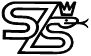              Objednávka                                             Objednávka                                             Objednávka                                             Objednávka                                             Objednávka                                Objednatel:Objednatel:Objednatel:Dodavatel:Dodavatel:Dodavatel:Střední zdravotnická školaRuská 2200/91100 00  Praha 10IČ:                00638765Tel.:             246 090 805Banka:         PPF banka a.s.Číslo účtu:   2003780005/6000Střední zdravotnická školaRuská 2200/91100 00  Praha 10IČ:                00638765Tel.:             246 090 805Banka:         PPF banka a.s.Číslo účtu:   2003780005/6000Střední zdravotnická školaRuská 2200/91100 00  Praha 10IČ:                00638765Tel.:             246 090 805Banka:         PPF banka a.s.Číslo účtu:   2003780005/6000Jaroslav ŽemličkaPod lipami 2517/76130 00 Praha 3IČ:               18900020DIČ:            CZ530704105Tel.:            608 863 640 E-mail:       jarzem@tiscali.czBanka:        Komerční banka Číslo účtu:  19-3086170257/0100 Jaroslav ŽemličkaPod lipami 2517/76130 00 Praha 3IČ:               18900020DIČ:            CZ530704105Tel.:            608 863 640 E-mail:       jarzem@tiscali.czBanka:        Komerční banka Číslo účtu:  19-3086170257/0100 Jaroslav ŽemličkaPod lipami 2517/76130 00 Praha 3IČ:               18900020DIČ:            CZ530704105Tel.:            608 863 640 E-mail:       jarzem@tiscali.czBanka:        Komerční banka Číslo účtu:  19-3086170257/0100 Objednáváme u Vás zajištění technické pomoci a inženýrských činností – TDS: výstavba venkovního hřiště v objektu Střední zdravotnické školyObjednáváme u Vás zajištění technické pomoci a inženýrských činností – TDS: výstavba venkovního hřiště v objektu Střední zdravotnické školyObjednáváme u Vás zajištění technické pomoci a inženýrských činností – TDS: výstavba venkovního hřiště v objektu Střední zdravotnické školyObjednáváme u Vás zajištění technické pomoci a inženýrských činností – TDS: výstavba venkovního hřiště v objektu Střední zdravotnické školyObjednáváme u Vás zajištění technické pomoci a inženýrských činností – TDS: výstavba venkovního hřiště v objektu Střední zdravotnické školyObjednáváme u Vás zajištění technické pomoci a inženýrských činností – TDS: výstavba venkovního hřiště v objektu Střední zdravotnické školyNázev produktuPočet ksCena/ks bez DPH(v Kč)Cena/ks bez DPH(v Kč)DPHCena celkem(v Kč)Cena celkem(v Kč)technická pomoc a inženýrská činnost175 000,0075 000,0021%90 750,0090 750,00Celkem bez DPH                     75 000,00                    75 000,00DPH 21%15 750,0015 750,00Celkem k úhradě90 750,0090 750,00